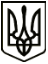 УкраїнаМЕНСЬКА МІСЬКА РАДАЧернігівська областьРОЗПОРЯДЖЕННЯ Від 01 червня 2021 року	№ 183Про внесення змін до складу організаційного комітету з питань проведення ярмарку «Троїцький»У зв’язку з проведенням щорічного ярмарку «Троїцький», який відбудеться 20 червня 2021 року, з метою забезпечення чіткого планування та координації спільних дій, розмежування обов’язків в рамках організації заходу, враховуючи прийняті на засіданні організаційного комітету від 01 червня 2021 року рішення (Протокол № 2):1. Внести зміни до складу організаційного комітету щорічного ярмарку «Троїцький» включившиНерослик Аллу Петрівну, 	начальника Фінансового управління Менської міської ради;Солохненко Світлану Анатоліївну, начальника відділу бухгалтерського обліку та звітності, головного бухгалтера Менської міської ради.2. Контроль за виконанням розпорядження залишаю за собою.Міський голова								Г.А. Примаков